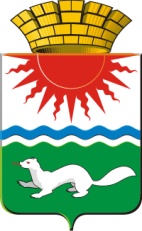 АДМИНИСТРАЦИЯ СОСЬВИНСКОГО ГОРОДСКОГО ОКРУГА ПОСТАНОВЛЕНИЕОт 04.04.2018 № 235п.г.т.   СосьваО создании Координационного совета и утверждении положения о Координационном совете по инвестициям и содействию развития малого и среднего предпринимательства в  Сосьвинском городском округеВ соответствии с Федеральным законом от 24 июля 2007 года № 209-ФЗ «О развитии малого и среднего предпринимательства в Российской Федерации», Законом Свердловской области от 4 февраля 2008 года №10-ОЗ « О развитии малого и среднего предпринимательства в Свердловской области», в целях создания условий для благоприятного инвестиционного климата и привлечения инвестиций в экономику Сосьвинского городского округа, разработки предложений и координации совместных действий по основным направлениям развития экономики  руководствуясь статьями 27, 30, 45 Устава Сосьвинского городского округа, администрация Сосьвинского городского округаПОСТАНОВЛЯЕТ:1. Создать Координационный совет по инвестициям и содействию развития малого и среднего предпринимательства в Сосьвинском городском округе.2. Утвердить Положение о Координационном совете по инвестициям и содействию развития малого и среднего предпринимательства в Сосьвинском городском округе (приложение № 1).3. Утвердить состав Координационного совета по инвестициям и содействию развития малого и среднего предпринимательства в Сосьвинском городском округе (приложение № 2).4. Постановление администрации Сосьвинского городского округа от 09.02.2017  № 73 «Об утверждении положения и состава Совета предпринимателей Сосьвинского городского округа», в редакции постановления администрации Сосьвинского городского округа от 29.11.2017 года № 1039, признать утратившим силу.                                                                                                                                                                                                                                                                                                                                                                                                                                                                                                                                                                                                                                                                                                                                                                                                                     5. Настоящее постановление опубликовать в газете «Серовский рабочий» и разместить на официальном сайте Сосьвинского городского округа. 6. Контроль исполнения настоящего постановления оставляю за собой. Глава Сосьвинскогогородского округа    			                                                               Г.Н. МакаровПриложение № 1к постановлению администрацииСосьвинского городского округаот  04.04.2018  № 235Положение о Координационном совете по инвестициям и содействию развития малого и среднего предпринимательства в  Сосьвинском городском округеI. Общие положения1.1. Координационный совет по инвестициям и содействию развития малого и среднего предпринимательства в Сосьвинском городском округе (далее – Совет) является постоянно действующим совещательным органом при администрации Сосьвинского городского округа, обеспечивающий координацию и эффективное взаимодействие органов местного самоуправления и субъектов инвестиционной деятельности, а также субъектов малого и среднего предпринимательства, осуществляющих свою деятельность на территории Сосьвинского городского округа. 1.2 Правовую основу деятельности Совета составляют Федеральные законы от 25 февраля 1999 года № 39-ФЗ «Об инвестиционной деятельности в Российской Федерации, осуществляемой в форме капитальных вложений» и от 24 июля 2007 года № 209-ФЗ «О развитии малого и среднего предпринимательства в Российской Федерации», Законы  Свердловской области от 30 июня 2006 года № 43-ОЗ «О государственной поддержке субъектов инвестиционной деятельности в Свердловской области» и от 04 февраля 2008 года № 10 – ОЗ «О развитии малого и среднего предпринимательства в Свердловской области», а также другие законодательные акты Российской Федерации и Свердловской области, муниципальные нормативные правовые акты, регулирующие правоотношения в сфере содействия развитию малого и среднего предпринимательства, настоящее положение. II. Цели создания и функции Совета 2.1 Целями создания Совета являются:       1) координация взаимодействия субъектов малого и среднего предпринимательства и субъектов инвестиционной деятельности с администрацией Сосьвинского городского округа;2) выдвижение и поддержка инвестиционных инициатив и инициатив в области развития малого и среднего предпринимательства;3) выработка рекомендаций администрации Сосьвинского городского округа  при  определении приоритетных направлений инвестиционного развития  и развития малого и среднего предпринимательства в муниципальном образовании;4) привлечение граждан, общественных объединений и представителей средств массовой информации к обсуждению вопросов, касающихся реализации права граждан на предпринимательскую деятельность, а также вопросов инвестиционной деятельности.2.2. Для достижения целей, указанных в пункте 2.1 настоящего Положения, Совет осуществляет следующие функции:1) привлечение субъектов малого и среднего предпринимательства к выработке и реализации государственной политики в области развития малого и среднего предпринимательства;2) выдвижение и поддержка инициатив, имеющих  значение для Сосьвинского городского округа и направленных на реализацию мероприятий в сфере содействия развитию малого и среднего предпринимательства; 3) проведение общественной экспертизы проектов нормативных правовых актов муниципального образования, регулирующих отношения в сфере содействия развитию малого и среднего предпринимательства, в том числе программ развития субъектов малого и среднего предпринимательства;4) развитие муниципально-частного партнерства на территории муниципального образования;5)  взаимодействие с Роспотребнадзором, с сетевыми организациями в интересах предпринимательского сообщества на территории муниципального образования;6) представление (презентация) инвестиционных возможностей муниципального образования и инвестиционных проектов на выставочно-ярмарочных мероприятиях;7) предоставление налоговых преференций субъектам инвестиционной деятельности.2.3. Основными задачами Совета являются:- содействие развитию рыночной инфраструктуры, повышению деловой активности и предпринимательской инициативы хозяйствующих субъектов;-  анализ и обобщение информации от предпринимательских кругов, выявление проблем, сдерживающих развитие малого и среднего предпринимательства, выработка предложений по их решению, в том числе по упрощению административных процедур;- определение приоритетов в развитии малого и среднего предпринимательства, подготовка соответствующих предложений при разработке программ социально-экономического развития Сосьвинского городского округа;- привлечение субъектов малого и среднего предпринимательства к выработке и реализации муниципальной политики в области развития малого и среднего предпринимательства;- выдвижение и поддержка инициатив, направленных на реализацию муниципальной политики в области развития малого и среднего предпринимательства;- содействие реализации государственной политики развития малого и среднего предпринимательства.III. Структура и организация работы Совета 3.1. Состав Совета формируется из:1)  представителей администрации Сосьвинского городского округа;2) представителей организаций, выражающих интересы субъектов малого и среднего предпринимательства;3) представителей малого и среднего бизнеса, участвующих в решении вопросов развития малого и среднего предпринимательства, инвестиционной деятельности (по согласованию);4) представителей отраслевых групп предпринимателей (по согласованию).3.2. Руководство деятельности Совета осуществляет председатель – глава Сосьвинского городского округа, а в его отсутствие – заместитель председателя.Председатель Совета: руководит работой Совета, планирует его деятельность, ведет заседания, контролирует выполнение решений Совета.Заместитель  председателя:- заместитель главы администрации Сосьвинского городского округа по экономике и промышленности. 3.3. Заседание Совета проводит председатель, а в его отсутствие – заместитель председателя.3.4.Организационно-техническое обеспечение деятельности Совета осуществляет отдел экономики администрации Сосьвинского городского округа.3.5. Решение Совета по вопросам принимается простым большинством голосов от числа присутствующих на заседании и фиксируется  в протоколе.  Каждый из членов Совета, включая председателя, его заместителя и секретаря, обладает одним голосом.3.6.  Заседание Совета считается правомочным при участии не менее половины от общего числа членов Совета. Решения Совета принимаются путем открытого голосования большинством голосов, при равенстве голосов голос председателя  является решающим.3.7. Принятые Советом решения секретарем Совета оформляются протоколом и  подписываются председателем  Совета. 3.8. Секретарь осуществляет подготовительную работу по проведению заседаний Совета, обеспечивает членов Совета необходимой документацией и научно-справочными материалами, оповещает о повестке дня заседания Совета, ведет протоколы заседаний Совета. Подготовка и представление материалов для рассмотрения Советом осуществляется отраслевыми органами и структурными подразделениями администрации Сосьвинского городского округа, курирующими направление деятельности. 3.9. На заседания Совета могут приглашаться руководители или иные ответственные работники федеральных органов исполнительной власти, исполнительных органов государственной власти Свердловской области, кредитных организаций, субъектов малого и среднего предпринимательства.3.9. Заседания  Совета проводятся по мере необходимости, но не реже двух раз в год.3.10. Работа Совета размещается в средствах массовой информации и на официальном сайте Сосьвинского городского округа.3.11. Совет прекращает свою деятельность в соответствии с постановлением администрации Сосьвинского городского округаIV. Полномочия Совета 4.1.  В  целях осуществления функций, предусмотренных разделом 2 настоящего положения, Совет имеет право:1) создавать рабочие группы, привлекать для анализа, консультаций  специалистов для решения актуальных вопросов, отнесенных к компетенции Совета;2) приглашать на заседание Совета  представителей исполнительных органов, органов местного самоуправления, профессиональных союзов, общественных организаций, образовательных учреждений, предприятий различных организационно-правовых форм собственности;3) обсуждать проекты муниципальных нормативных правовых актов по вопросам содействия развитию малого и среднего предпринимательства и инвестиционной деятельности;4) участвовать в подготовке  и проведении конференций, круглых столов и иных мероприятий представителей субъектов инвестиционной деятельности;5) осуществлять иные действия, не противоречащие действующему законодательству и соответствующие настоящему положению.Приложение № 2                                                                       к постановлению администрации                                                                     Сосьвинского городского округа                                                                            От 04.04.2018 № 235 Состав Координационного совета по инвестициям и содействию развития малого и среднего предпринимательства в Сосьвинском городском округеПредседатель Совета Макаров Геннадий Николаевич – глава  Сосьвинского городского округаЗаместитель председателя Совета Мироненко Геля Семеновна – заместитель главы администрации Сосьвинского городского округа по экономике и промышленностиСекретарь Совета Заровнятных Лариса Леонидовна – специалист 1 категории отдела экономики администрации Сосьвинского городского округаЧлены СоветаКиселёв Артем Владимирович - заместитель главы администрации Сосьвинского городского округа по ЖКХ, транспорту, связи и строительству;Городилов Евгений Васильевич - индивидуальный предприниматель (по согласованию);Загайнов Андрей Владимирович - индивидуальный предприниматель (по согласованию);Титова Виктория Викторовна – заведующий отделом экономики администрации Сосьвинского городского округа;Гусельников Алексей Иванович – индивидуальный предприниматель (по согласованию);Дитковский Дмитрий Анатольевич – индивидуальный предприниматель (по согласованию);Ефремова Наталья Васильевна – индивидуальный предприниматель                      (по согласованию);Иванова Елена Николаевна – индивидуальный предприниматель                           (по согласованию);Якутин Александр Сергеевич – индивидуальный предприниматель                        (по согласованию);Борисенко Валерий Васильевич – директор ООО «Аргус СФК» (по согласованию);Исупова Татьяна Геннадьевна – руководитель филиала по СО Агентство в   п.г.т. Сосьва (по согласованию);Кудрявцев Павел Геннадьевич – директор ООО «Таежное» (по согласованию);Романов Григорий Германович – директор ГУ «Сотринское лесничество» (по согласованию);Рычков Роман Анатольевич – директор ООО «Калинка» (по согласованию);Малышкин Александр Витальевич – директор ООО «УРАЛСТРОЙСЕРВИС» (по согласованию);Черемных Ольга Евгеньевна – председатель Сосьвинского районного потребительского общества (по согласованию).